JOVEM CONFRATERNISTA • FICHA DE INSCRIÇÃO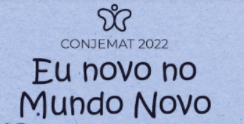 PARTICIPARÁ DE QUE FORMA DA CONJEMAT 2022:   (     ) PRESENCIAL                      (     ) VIRTUALNOME COMPLETO:________________________________________________________________ NOME PARA O CRACHÁ: _________________                                  Sexo: ____________________Nº DOCUMENTO DE IDENTIFICAÇÃO: _________________ ÓRGÃO DE EXPEDIÇÃO:_____________TELEFONE CELULAR:____________________________________________________TELEFONE CONTATO:_____________________________  NOME DO CONTATO: ________________ENDEREÇO:____________________________________________________________CENTRO ESPÍRITA:____________________________________________________________CIDADE:_________________________________FEEMT-REGIONAL Nº: _______________________________ (   ) Li e aceito o Regulamento da Conjemat Regional 2022.(   ) Autorizo o uso de minha imagem, voz e som, conforme o Termo de  Autorização de Uso de Imagem, Voz e Som.SE O JOVEM FOR MENOR DE 18 ANOS (PREENCHIMENTO PELO RESPONSÁVEL LEGAL):    (    ) Concordo com as informações constantes nesta ficha de inscrição._______________________________________                                              ______________________________________Assinatura   do Jovem (nome do Jovem)                                                               Assinatura do Responsável (CPF)CONJEMATEIROS RECADO IMPORTANTE:Quem optou pela CONJEMAT PRESENCIAL: Por favor, levar uma caneca ou prato (que pode quebrar), utilizaremos na nossa dinâmica.Quem optou pela CONJEMAT VIRTUAL: Tenha mãos uma caneca ou prato (que pode quebrar) e um esmalte amarelo, utilizaremos na nossa dinâmica.